CRNA GORAOPŠTINA PLJEVLJA     O  B  R  A  Z  A  C  Z A  P O D N O Š E N J E   P R I J A V E za finansiranje projekata nevladinih organizacija za 2019. godinu INAPOMENAovu stranu popunjava ovlašćeno lice Građanskog biroa opštine Pljevlja. NVO je dužna izdvojiti ovu stranu  od ostatka obrasca nakon njegovog popunjavanja.Dio II i III Obrasca prilaže se u zapečaćenoj koverti sa:jednom štampanom i jednom elektronskom verzijom projekta na CD-u, kopijom rješenja o upisu u registar nevladinih organizacija, kopijom osnivačkog akta i statuta organizacije; kopijom potvrde o podnesenoj poreskoj prijavi za posljednju fiskalnu godinu, odnosno potvrda da nije poreski obveznik po osnovu državnih i lokalnih javnih prihoda; izjavom ovlašćenog lica za zastupanje i predstavljanje nevladine organizacije da organizacija od drugog donatora nije dobila sredstva u ukupnom iznosu potrebnom za realizaciju projekta koji kandiduje i detaljnim finansijski i naratvnim izvještajem o realizaciji sredstava za prethodno odobren projekat, sa detaljnim opisom faza realizacije, obrazloženjem eventualnih odstupanja i dokaze o utrošku sredstava,  kako je navedeno u Javnom konkursu.Ovlašćeno lice Građanskog biroa Opštine je dužno pričvrstiti ovu stranu obrasca na zapečaćeni koverat.Naziv nevladine organizacije: ......................................................................................................Naziv projekta:....................................................................................................................................Pljevlja, ................. 2019. godine Br. .............................................................................................................................................potpis ovlašćenog lica Građanskog biroa Opštine                                                                      koji je primio projekat IINAPOMENAovaj dio obrasca popunjava ovlašćeno lice NVO-apopunjavati ne koristeći skraćenice OSTALO (dodatna mišljenja i obrazloženja vezana za projekat od važnosti za odlučivanje Komisije, a njihovo vrednovanje nije predviđeno propisanim kriterijumima)Pod punom materijalnom i krivičnom odgovornošću izjavljujem da su gore navedeni podaci istiniti.Pljevlja,                                                             M.P.                                  ..........................................Datum___________ 2019.                                      	   (potpis ovlašćenog lica NVO-a)			III NAPOMENAovaj dio obrasca popunjava KomisijaNaziv projekta ________________________________________________________________________________POZITIVNI KRITERIJUMIPODRŽAN PROJEKAT U CJELINI                                    PODRŽAN PROJEKAT U DIJELU     U SLUČAJU PODRŠKE DIJELA PROJEKTA NAZNAČITI NAZIV TOG DIJELA PROJEKTA ……………………….................................................................................................................................... IZNOS ODOBRENIH SREDSTAVA  ……………. EURA        ELIMINATORNI KRITERIJUMInedostatak formalnih uslova za kandidovanje projekta (nepotpuna ili netačna dokumentacija);aktivnosti koje se ne sprovode u opštini Pljevlja,projekat nije u oblasti propisanoj konkursom,za projekat u cjelosti odobreno finansiranje iz drugih izvora finansiranja,projektom se traže finansijska sredstva za kupovinu i raspodjelu humanitarne pomoći,projekat se isključivo temelji na jednokratnoj izradi, pripremi i štampanju knjiga, brošura, biltena,   časopisa i slično, osim ukoliko objava takvih publikacija nije dio nekog šireg projekta ili sveobuhatnijih i kontinuiranih aktivnosti.u slučaju kada je svrha sticanje lične koristi članova organizacije,projekat ima isključivo profitnu, odnosno komercijalnu svrhu.prijava i projekat nisu dostavljeni u propisanim obrascima,traženi dio sredstva za realizaciju projekta veći od dozvoljenog maksimuma,prijava dostavljena nakon isteka roka,projekat se isključivo temelji na nabavci kompjutera, štampača, i dr. opreme,aktivnosti koje su u nadležnosti ili odgovornosti Vlade, kao što su: formalno obrazovanje, formalna zdravstvena zaštita i sl.PROJEKAT ODBIJEN  (popuniti u slučaju odbijanja projekta.......................  OBRAZLOŽENJE OSTALO(dodatna mišljenja i obrazloženja vezana za projekat od važnosti za odlučivanje Komisije, a njihovo vrednovanje nije predviđeno propisanim kriterijumima)Pljevlja,                                                             Datum ..............................                                                          		............................................Predsjednik Komisije		...........................................         član          ............................................. član		...........................................         član          ............................................. član		...........................................         član          ............................................. član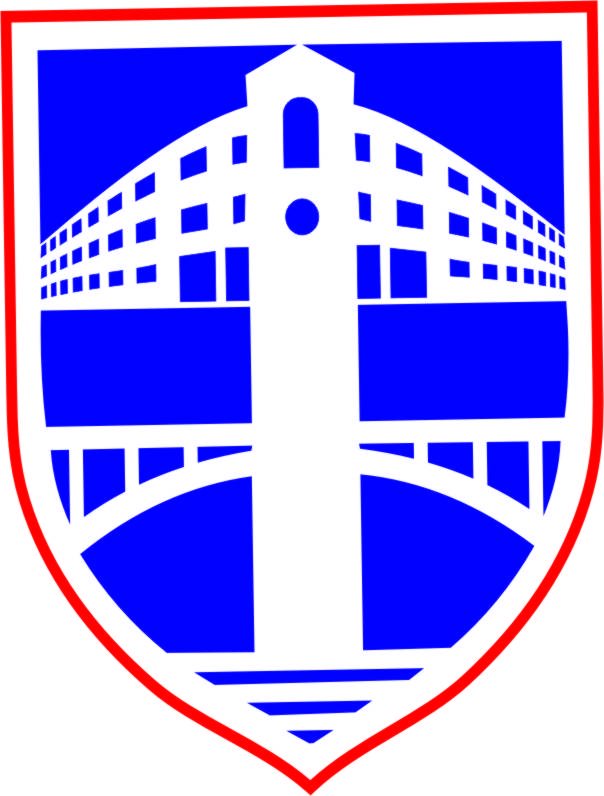 OPŠTINA PLJEVLJAPROJEKTNI OBRAZAC2019.A. Opšte informacijeB. ProjekatC. Opis projektaOpišite kako je kandidovani projekat povezan sa javnim politikama (strategijama, akcionim planovima, zakonskim i podzakonskim aktima) u navedenoj oblasti koje je donijela Opština ili država);Kratak sadržaj projekta Informacije se odnose na: cilj projekta, ciljnu grupu, glavne aktivnosti, mjesto realizacije i vrijeme trajanja projekta.   ( na ½ strane)Opis problema koji će se rješavati u okviru projekta. Opis problema treba da bude konkretan i specifičan (nemojte opisivati generalno stanje), obrazložen činjenicama i statističkim podacima, ukoliko raspolažete istim. Objasnite uzroke i posljedice problema  i njegov uticaj na ljude u zajednici; obrazložite zašto je rješavanje tog problema značajno za vašu zajednicu. Navedite i što mislite da će se desiti ukoliko se problem ubrzo ne riješi. Koji su ciljevi projekta? Opšti cilj se odnosi na važnost projekta za društvo/zajednicu, dok se specifični ciljevi odnose na značaj projekta za korisnike; jednostavnije rečeno, ciljevima treba da opišete šta će se tačno promijeniti u vašoj zajednici ako se projekat realizuje i na koji će način koristiti ciljnoj grupi)Ko su korisnici (ciljna grupa) projekta? Budite što precizniji u opisu ciljne grupe (npr. položaj u zajednici; broj osoba koje planirate direktno da obuhvatite ovim projektom; koliko osoba realno očekujete da će imati indirektnu korist od projekta)Koji su očekivani rezultati projekta?Rezultati treba da budu mjerljivi, dostižni i jasno definisani; oni su postignuća koje će projekat ostvariti za korisnike; proizilaze iz aktivnosti i vode ostvarenju ciljeva projekta. Navedite rezultate.Detaljan opis aktivnosti projektaNavedite naziv i detaljan opis svake aktivnosti koju planirate da sprovedete projektom (opis aktivnosti, očekivani rezultat, gdje će se aktivnosti odvijati, osobe odgovorne za realizaciju i lica koja će biti angažovana u okviru navedene aktivnosti.Plan implementacije aktivnostiRok za realizaciju projektaNačin praćenja i procjena uspješnosti projektaKako ćete znati da ste bili uspješni i ostvarili svoje ciljeve? Po kojim kriterijumima ćete ocjenjivati uspješnost projekta? Koje metode ćete koristiti za praćenje i procjenu rezultata uspješnosti projektaOdrživost projektaŠta vidite kao mogući nastavak aktivnosti, nakon isteka planiranog roka za realizaciju projekta? Ako planirate da organizujete nastavak aktivnosti, na koji način smatrate da bi mogli obezbijediti potrebna sredstva za održivost projekta?Da li Vaša organizacija ima iskustva u prethodno realizovanim projektima iz ove oblasti?D. Budžet projektaVažne informacije:Troškovi plata/honorara ne treba da premašuju 30 % ukupnog budžeta projekta, i treba da budu u razumnom iznosu. Isti će biti predmetom procjene od strane KomisijeZa sve vrste isplata nadoknada za rad (plate, honorari) obavezno je planirati uplatu zakonski propisanih obaveza (doprinosi, porezi).Pljevlja,                                                                                         MP                                                        ___________________________                                 __________2019. godine                                                                                                                       Potpis ovlašćenog lica NVONaziv NVO-aSjedište organizacije - adresaRegistracioni broj u resornom MinistarstvuDatum registracijeOblast u kojoj organizacija djelujeNaziv projektaUkupan budžet projektaIznos koji se potražuje od OpštineKRITERIJUMOCJENAdetaljno obrazložena vezanost projekta ili programa za oblasti propisane Konkursomobrazloženje za realizaciju projekta zasnovano je na detaljnom prikupljanju podataka ciljevi su specifični, dostižni, mjerljivi, realistični i vremenski određeni;jasna definicija ciljne grupe;detaljno opisane aktivnosti projekta;jasno definisana evaluacija i monitoring nad sprovođenjem projekta;održivost projekta;iskustvo organizacije u prethodno realizovanim projektima iz ove oblastikalendar aktivnosti sa što je moguće preciznije određenim rokovima za ostvarenje ciljevadetaljno razrađen budžet projektausklađenost budžeta sa aktivnostima projekta;dio/ostatak sredstava za projekat, finansira se od strane drugih donatora;partnerski odnos sa drugom NVO, organima, institucijama iz javnog sektoraodnos administrativnih troškova u odnosu na troškove aktivnosti projekta.KONAČNA OCJENA PROJEKTANaziv organizacijeSjedište i adresa organizacijeKontakt telefonFaxE-mailBroj zaposlenih u organizacijiCiljevi organizacijeBroj žiro – računaPIBNaziv projektaTraženi iznos sredstavaDa li se traže sredstva za projekat u cjelini ili samo dio projektaTrajanje projektaPrioritetna oblast projektaAktivnostMjesecMjesecMjesecMjesecMjesecMjesecAktivnost123456Opis troškova JedinicaBroj/količina Cijena  Ukupan budžet  Doprinos Opštine Sopstvena sredstvaDoprinos drugih donatora NazivIznosIznosIznosIznos Ukupno:  €        €                       € €                        Ukupan Budžet projektaIznos za koji se konkurišeIznos sopstvenih sredstava - učešćeIznos odobren od drugih donatora – navesti iznos i donatorePartneri u realizaciji projektaUčešće partnera u projektuUloga partnera u projektu